中國文化大學111年度微學分課程 成果紀錄表申請系/組史學系史學系課程名稱陽明山學人文組1111微學分課程：歷史文化如何入鏡-從攝像世界到草山顯影陽明山學人文組1111微學分課程：歷史文化如何入鏡-從攝像世界到草山顯影課程內容（活動內容簡述/執行成效）主辦單位：史學系課程日期：111年10月5日(三) 下午3:10~5:00課程地點：圖書館樓授課教師：陳立文 館長/ 黃丁盛 老師鐘點規劃：0.1學分/2小時參與人數： 人（教師 2 人、學生 23人、行政人員 0 人、校外 人）課程內容：本次課程為1111微學分系列課程的第三堂課，由陳立文館長擔任主持人，並邀請資深民俗民俗兼旅遊攝影家黃丁盛先生擔任課程主講人；陳館長一開始先介紹，然後介紹黃丁盛先生，接續黃丁盛先生介紹他自1980起，拍攝台灣各種社會活動、地方事物及歷史的關連，讓參與師生回顧台灣眾多歷史樣貌。執行成效：讓同學了解。透過講師的圖象與說明引導，讓學生理解攝影與拍照是可以做為歷史記錄的工具。滿意度回饋表分析如下，由結果可看出與會同學對於本次課內容相當滿意，並讓同學願意再次參加相關課程。主辦單位：史學系課程日期：111年10月5日(三) 下午3:10~5:00課程地點：圖書館樓授課教師：陳立文 館長/ 黃丁盛 老師鐘點規劃：0.1學分/2小時參與人數： 人（教師 2 人、學生 23人、行政人員 0 人、校外 人）課程內容：本次課程為1111微學分系列課程的第三堂課，由陳立文館長擔任主持人，並邀請資深民俗民俗兼旅遊攝影家黃丁盛先生擔任課程主講人；陳館長一開始先介紹，然後介紹黃丁盛先生，接續黃丁盛先生介紹他自1980起，拍攝台灣各種社會活動、地方事物及歷史的關連，讓參與師生回顧台灣眾多歷史樣貌。執行成效：讓同學了解。透過講師的圖象與說明引導，讓學生理解攝影與拍照是可以做為歷史記錄的工具。滿意度回饋表分析如下，由結果可看出與會同學對於本次課內容相當滿意，並讓同學願意再次參加相關課程。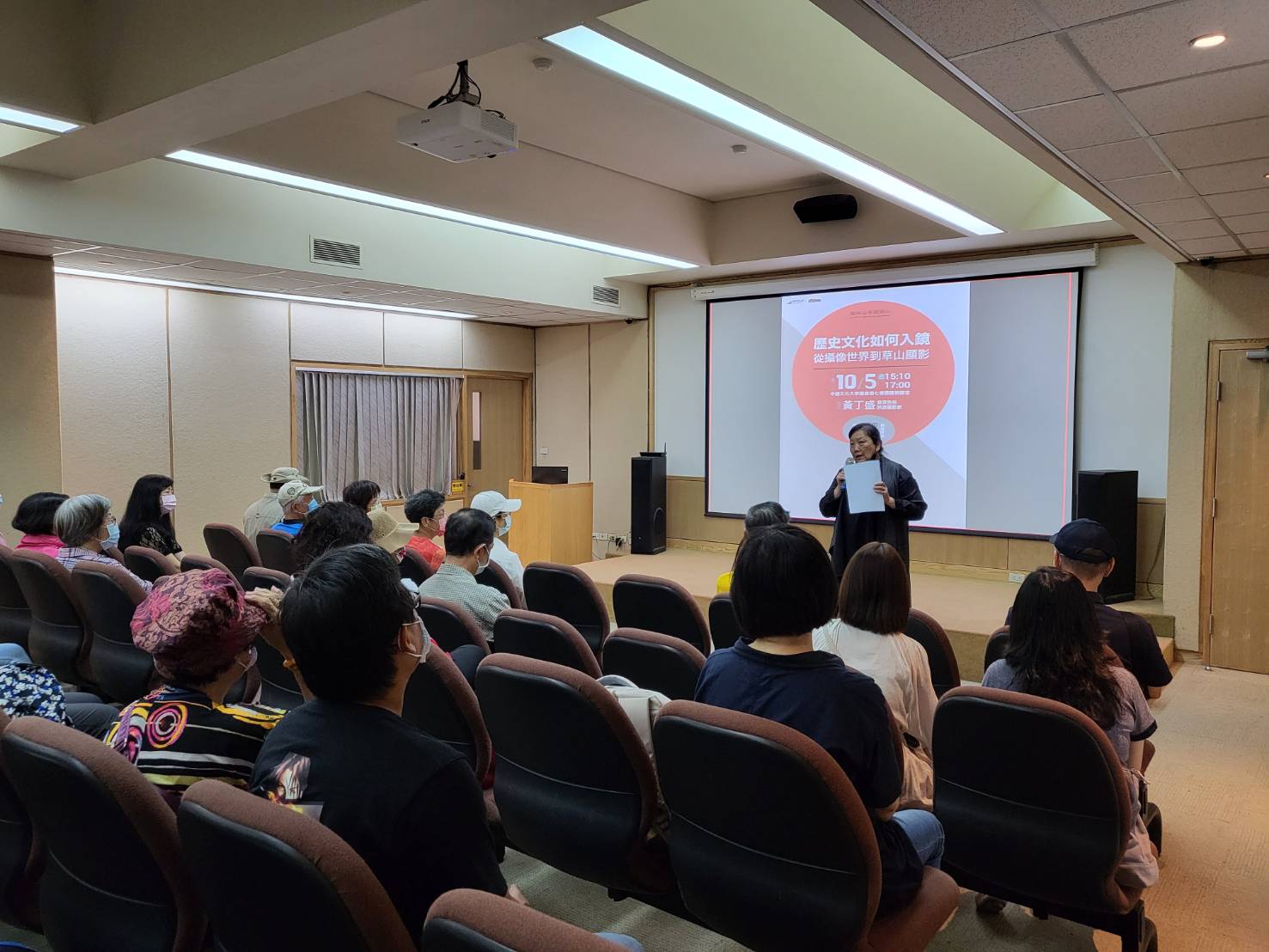 陳立文老師介紹活動內容與黃丁盛講師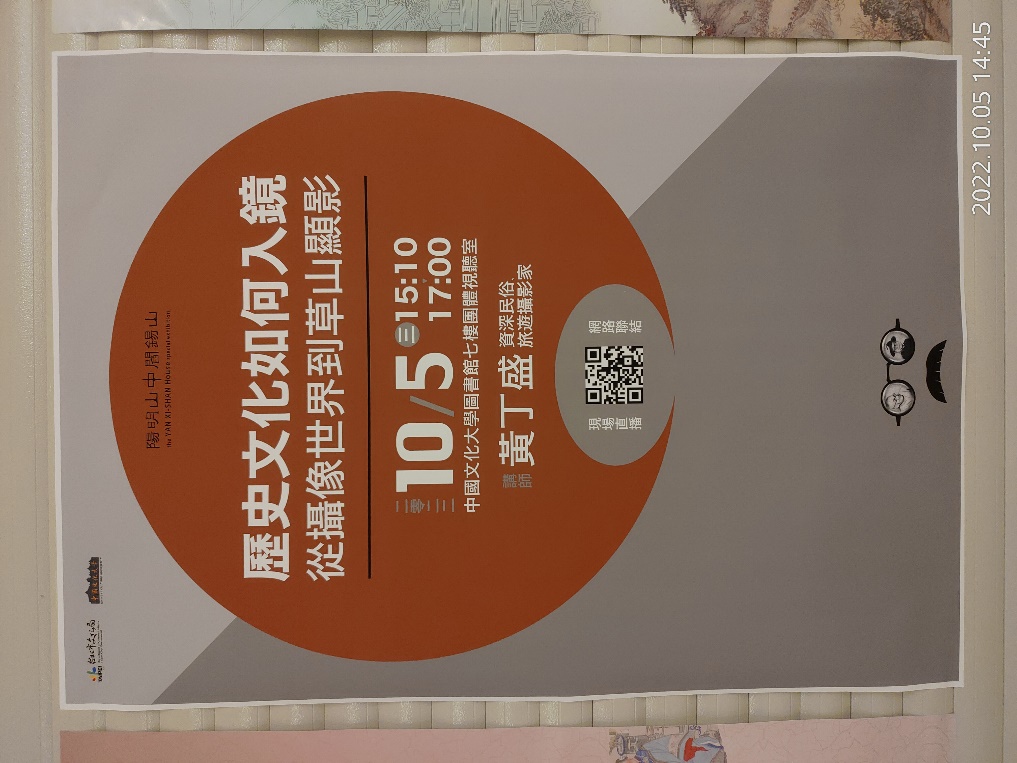 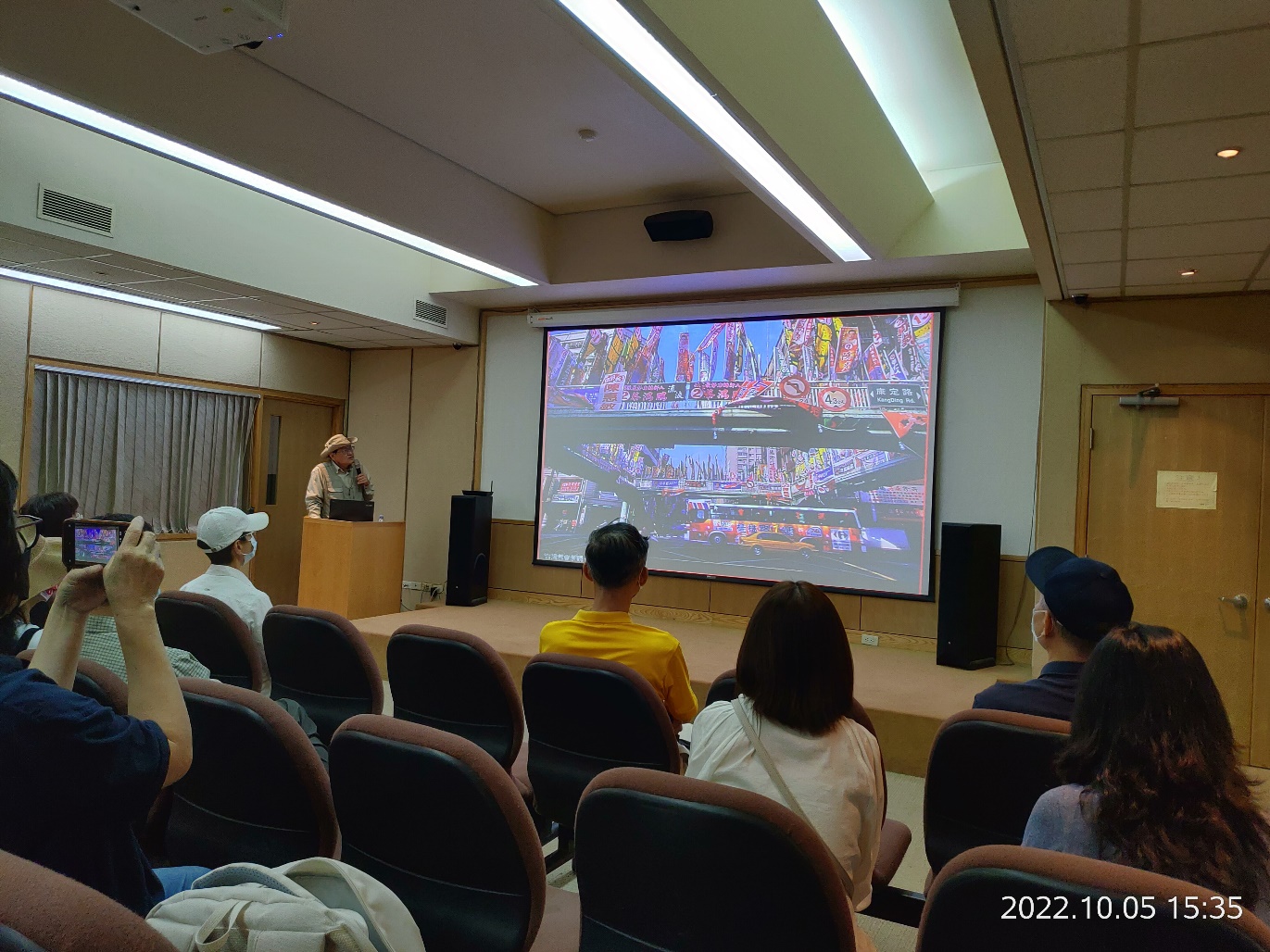 活動海報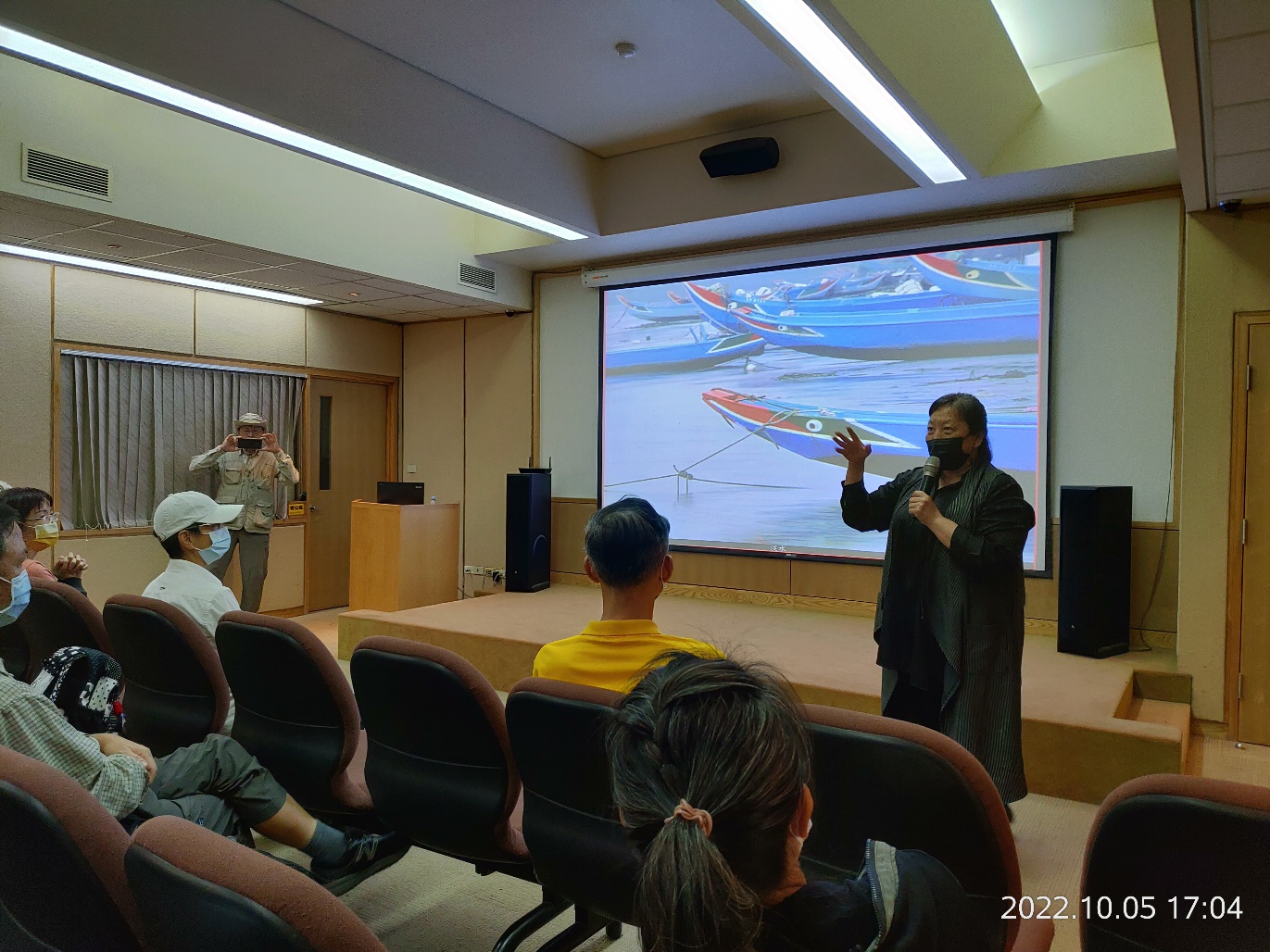 陳立文教授詢問同學上課感想